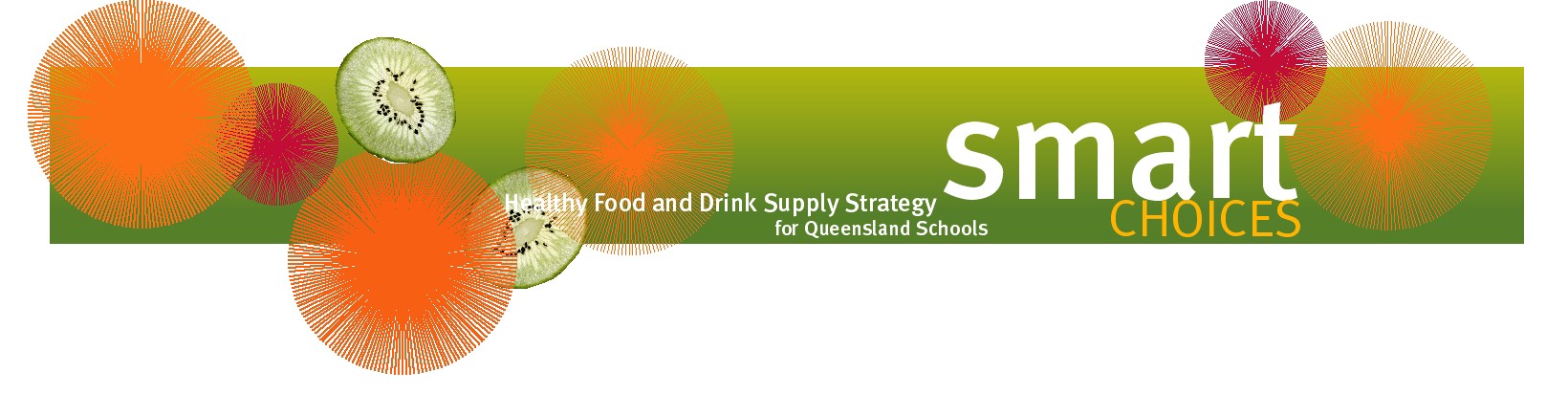 Healthier sausage sizzles and alternativesThere are a number of ways to make the common sausage sizzle consistent with Smart Choices. The table below lists healthier options for foods commonly used at sausage sizzles. Bread and bunswholemealmultigrainhigh fibre whitedo not pre-butter bread and buns Saladuse plenty of fresh vegetablesavoid creamy or oily dressingsMeatchoose kebabs, lean steaks, lean burgers and skinless chicken breastssource reduced-fat and reduced-salt sausages from a local butcher or commercial distributorVegetarianvegie burgersvegie sausagesbarbequed vegetablesVegetablesbarbecued mushrooms, zucchini, capsicum, eggplant and onion – marinated for extra flavourbarbecued corn on the cobjacket potatoes stuffed with low-fat coleslaw, tuna and mayonnaise, baked beans and reduced-fat cheese, and saladFruitwhole fruit or fruit saladfrozen fruit for extra varietyDrinkscold water small bottles of fruit juicelow-fat flavoured milk 